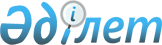 О внесении изменений в постановление Правительства Республики Казахстан от 29 декабря 1995 года N 1880
					
			Утративший силу
			
			
		
					Постановление Правительства Республики Казахстан от 21 января 2002 года N 72. Утратило силу постановлением Правительства Республики Казахстан от 27 марта 2017 года № 140.
      Сноска. Утратило силу постановлением Правительства РК от 27.03.2017 № 140.
      Правительство Республики Казахстан постановляет: 
      1. Внести в постановление Правительства Республики Казахстан от 29 декабря 1995 года N 1880 P951880_ "О Комиссии по вопросам международной гуманитарной помощи" следующие изменения: 
      1) в Положении о Комиссии по вопросам международной гуманитарной помощи, утвержденном указанным постановлением: 
      в пункте 2 слова "государственных комитетов" исключить; 
      в пункте 5 слова "Министерство социальной защиты населения Республики Казахстан" заменить словами "Министерство труда и социальной защиты населения Республики Казахстан"; 
      в пункте 7 слова "Государственного комитета Республики Казахстан по чрезвычайным ситуациям" заменить словами "Агентства Республики Казахстан по чрезвычайным ситуациям"; 
      2) в приложении к указанному постановлению: 
      ввести в состав Комиссии по вопросам международной гуманитарной помощи: 
      Айдарханова Армана Тергеуовича - вице-Министра здравоохранения Республики Казахстан, заместителем председателя комиссии; 
      Утеулину Хафизу Мухтаровну - вице-Министра труда и социальной защиты населения Республики Казахстан, заместителем председателя; 
      Жумагулова Бакытжана Турсуновича - первого вице-Министра образования и науки Республики Казахстан; 
      Сармурзину Раушан Гайсиевну - директора Департамента управления государственными активами Министерства энергетики и минеральных ресурсов Республики Казахстан; 
      Ержанова Аманияза Касымовича - заместителя Председателя Таможенного комитета Министерства государственных доходов Республики Казахстан; 
      Шиганбаева Ергали Абдимомыновича - начальника Главного управления организации контроля таможенных режимов и таможенного оформления Таможенного комитета Министерства государственных доходов Республики Казахстан; 
      Жумабекова Болата Ахашбековича - начальника Главного управления таможенных доходов Таможенного комитета Министерства государственных доходов Республики Казахстан; 
      Кесикбаева Султангали Кабденовича - директора Департамента финансирования государственных органов Министерства финансов Республики Казахстан; 
      Ким Афанасия Григорьевича - директора Департамента организационно- контрольной и кадровой работы, полномочного представителя Агентства Республики Казахстан по чрезвычайным ситуациям в г. Астане; 
      Оразбакова Галыма Избасаровича - вице-Министра экономики и торговли Республики Казахстан; 
      Зверькова Вадима Павловича - вице-Министра транспорта и коммуникаций Республики Казахстан; 
      Абусеитова Кайрата Хуатовича - вице-Министра иностранных дел Республики Казахстан; 
      Мустафину Сабилу Сапаровну - заведующую Секретариатом Министра Республики Казахстан - Председателя Национальной комиссии по делам семьи и женщин при Президенте Республики Казахстан; 
      вывести из указанного состава: 
      Дернового А.Г., Велимухаметова М.М., Гамарник Г.Н., Мухамеджанова К.С., Токсеитова Р.К., Шкляр В.В., Аскарову А.Б., Шалову С.А., Касымову С.Б.. 
      2. Настоящее постановление вступает в силу со дня подписания. 
      Премьер-Министр
      Республики Казахстан
      (Специалисты: Склярова И.В.,
      Умбетова А.М.)     
					© 2012. РГП на ПХВ «Институт законодательства и правовой информации Республики Казахстан» Министерства юстиции Республики Казахстан
				